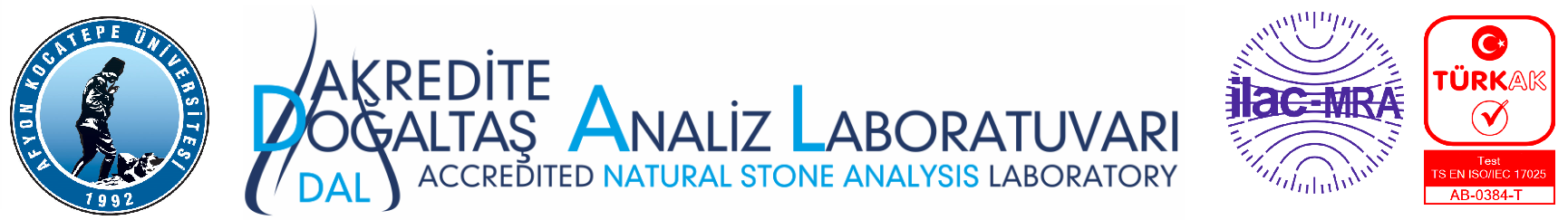 Revizyon No05Revizyon No05Revizyon Tarihi22.10.2016Revizyon Tarihi22.10.2016Revizyon Tarihi22.10.2016Revizyon Tarihi22.10.2016Revizyon Tarihi22.10.2016Revizyon Tarihi22.10.2016Revizyon Tarihi22.10.2016Yayın Tarihi20.04.2009Yayın Tarihi20.04.2009Yayın Tarihi20.04.2009Yayın Tarihi20.04.2009Sayfa No01/01Sayfa No01/01Sayfa No01/01Sayfa No01/01DAL KYF 404-1 ANALİZ TALEP FORMU                 DAL KYF 404-1 ANALİZ TALEP FORMU                 DAL KYF 404-1 ANALİZ TALEP FORMU                 DAL KYF 404-1 ANALİZ TALEP FORMU                 DAL KYF 404-1 ANALİZ TALEP FORMU                 DAL KYF 404-1 ANALİZ TALEP FORMU                 DAL KYF 404-1 ANALİZ TALEP FORMU                 DAL KYF 404-1 ANALİZ TALEP FORMU                 DAL KYF 404-1 ANALİZ TALEP FORMU                 DAL KYF 404-1 ANALİZ TALEP FORMU                 DAL KYF 404-1 ANALİZ TALEP FORMU                 DAL KYF 404-1 ANALİZ TALEP FORMU                 DAL KYF 404-1 ANALİZ TALEP FORMU                 DAL KYF 404-1 ANALİZ TALEP FORMU                 DAL KYF 404-1 ANALİZ TALEP FORMU                 DAL KYF 404-1 ANALİZ TALEP FORMU                 DAL KYF 404-1 ANALİZ TALEP FORMU                 Adı Soyadı: Adı Soyadı: Adı Soyadı: Adı Soyadı: Adı Soyadı: Şirket Adı: Şirket Adı: Şirket Adı: Şirket Adı: Şirket Adı: Şirket Adı: Şirket Adı: Telefon:  E-mail: Faks: Telefon:  E-mail: Faks: Telefon:  E-mail: Faks: Telefon:  E-mail: Faks: Telefon:  E-mail: Faks: Adres: Adres: Adres: Adres: Adres: Fatura Adresi: Vergi Dairesi / No:Fatura Adresi: Vergi Dairesi / No:Fatura Adresi: Vergi Dairesi / No:Fatura Adresi: Vergi Dairesi / No:Fatura Adresi: Vergi Dairesi / No:Fatura Adresi: Vergi Dairesi / No:Fatura Adresi: Vergi Dairesi / No:İmza: Tarih:(Altta beyan edilen şartları kabul ediyorum)İmza: Tarih:(Altta beyan edilen şartları kabul ediyorum)İmza: Tarih:(Altta beyan edilen şartları kabul ediyorum)İmza: Tarih:(Altta beyan edilen şartları kabul ediyorum)İmza: Tarih:(Altta beyan edilen şartları kabul ediyorum)TEST / ANALİZTEST / ANALİZTEST / ANALİZTEST / ANALİZTEST / ANALİZTEST / ANALİZTEST / ANALİZTEST / ANALİZTEST / ANALİZTEST / ANALİZTEST / ANALİZTEST / ANALİZTEST / ANALİZTEST / ANALİZTEST / ANALİZTEST / ANALİZTEST / ANALİZTest/Analiz AdıTest/Analiz AdıTest/Analiz AdıTest/Analiz AdıTest/Analiz AdıTest/Analiz AdıNumune Numune Numune Numune Numune Test ve/veya Analiz Standard No-TarihTest ve/veya Analiz Standard No-TarihTest ve/veya Analiz Standard No-TarihTest / Analiz (Lab. yetkilisi tarafından doldurulacaktır)Test / Analiz (Lab. yetkilisi tarafından doldurulacaktır)Test / Analiz (Lab. yetkilisi tarafından doldurulacaktır)Test/Analiz AdıTest/Analiz AdıTest/Analiz AdıTest/Analiz AdıTest/Analiz AdıTest/Analiz AdıBoyut (mm)Boyut (mm)Boyut (mm)Boyut (mm)AdetTest ve/veya Analiz Standard No-TarihTest ve/veya Analiz Standard No-TarihTest ve/veya Analiz Standard No-TarihÜcret (₺)Ücret (₺)Süre (Gün)Petrografik tanımlamaPetrografik tanımlamaPetrografik tanımlamaPetrografik tanımlamaPetrografik tanımlamaPetrografik tanımlama50x50x5050x50x5050x50x5050x50x506TS EN 12407TS EN 12407TS EN 124073003005İsimlendirme Kriterleriİsimlendirme Kriterleriİsimlendirme Kriterleriİsimlendirme Kriterleriİsimlendirme Kriterleriİsimlendirme Kriterleri-----TS EN 12440TS EN 12440TS EN 124402052052RaporlamaRaporlamaRaporlamaRaporlamaRaporlamaRaporlama5050RAPORDA İLAVE TALEPLER       Yorum        Ölçüm BelirsizliğiRAPORDA İLAVE TALEPLER       Yorum        Ölçüm BelirsizliğiRAPORDA İLAVE TALEPLER       Yorum        Ölçüm BelirsizliğiRAPORDA İLAVE TALEPLER       Yorum        Ölçüm BelirsizliğiNUMUNENİN TANIMI(Ticari Ad, Ruhsat No, Cinsi, Tür vb.)NUMUNENİN TANIMI(Ticari Ad, Ruhsat No, Cinsi, Tür vb.)NUMUNENİN TANIMI(Ticari Ad, Ruhsat No, Cinsi, Tür vb.)NUMUNENİN TANIMI(Ticari Ad, Ruhsat No, Cinsi, Tür vb.)NUMUNENİN TANIMI(Ticari Ad, Ruhsat No, Cinsi, Tür vb.)NUMUNENİN TANIMI(Ticari Ad, Ruhsat No, Cinsi, Tür vb.)NUMUNENİN TANIMI(Ticari Ad, Ruhsat No, Cinsi, Tür vb.)NUMUNE TESLİM ŞEKLİ       Kargo            Posta                 EldenNUMUNE TESLİM ŞEKLİ       Kargo            Posta                 EldenNUMUNE TESLİM ŞEKLİ       Kargo            Posta                 EldenNUMUNE TESLİM ŞEKLİ       Kargo            Posta                 EldenNUMUNE TESLİM ŞEKLİ       Kargo            Posta                 EldenNUMUNE TESLİM ŞEKLİ       Kargo            Posta                 EldenTalep NoTalep Kabul TarihiTalep Kabul TarihiTest / Analiz Başlama TarihiTest / Analiz Başlama TarihiTest / Analiz Başlama TarihiTest / Analiz Başlama TarihiTahmini Bitiş TarihiTahmini Bitiş TarihiTahmini Bitiş TarihiTahmini Bitiş TarihiTest / Analiz Talebini Kabul Eden (Kalite Sorumlusu)Test / Analiz Talebini Kabul Eden (Kalite Sorumlusu)Test / Analiz Talebini Kabul Eden (Kalite Sorumlusu)Test / Analiz Talebini Kabul Eden (Kalite Sorumlusu)Test / Analiz Talebini Kabul Eden (Kalite Sorumlusu)Test / Analiz Talebini Kabul Eden (Kalite Sorumlusu)(Ad-Soyad)(İmza)(Ad-Soyad)(İmza)(Ad-Soyad)(İmza)(Ad-Soyad)(İmza)(Ad-Soyad)(İmza)(Ad-Soyad)(İmza)Açıklama (varsa): Açıklama (varsa): Açıklama (varsa): Açıklama (varsa): Açıklama (varsa): Açıklama (varsa): Açıklama (varsa): Açıklama (varsa): Açıklama (varsa): Açıklama (varsa): Açıklama (varsa): Açıklama (varsa): Açıklama (varsa): Açıklama (varsa): Açıklama (varsa): Açıklama (varsa): Açıklama (varsa): Numuneyi Teslim AlanAd Soyad: Tarih:                                        İmza:Numuneyi Teslim AlanAd Soyad: Tarih:                                        İmza:Numuneyi Teslim AlanAd Soyad: Tarih:                                        İmza:Numuneyi Teslim AlanAd Soyad: Tarih:                                        İmza:Numuneyi Teslim AlanAd Soyad: Tarih:                                        İmza:Numuneyi Teslim AlanAd Soyad: Tarih:                                        İmza:Numuneyi Teslim AlanAd Soyad: Tarih:                                        İmza:Numuneyi Teslim AlanAd Soyad: Tarih:                                        İmza:Analiz / Test Ücreti (TL)                        Analiz / Test Ücreti (TL)                        Analiz / Test Ücreti (TL)                        Analiz / Test Ücreti (TL)                        Analiz / Test Ücreti (TL)                        Analiz / Test Ücreti (TL)                        Analiz / Test Ücreti (TL)                        555,00555,00Numuneyi Teslim AlanAd Soyad: Tarih:                                        İmza:Numuneyi Teslim AlanAd Soyad: Tarih:                                        İmza:Numuneyi Teslim AlanAd Soyad: Tarih:                                        İmza:Numuneyi Teslim AlanAd Soyad: Tarih:                                        İmza:Numuneyi Teslim AlanAd Soyad: Tarih:                                        İmza:Numuneyi Teslim AlanAd Soyad: Tarih:                                        İmza:Numuneyi Teslim AlanAd Soyad: Tarih:                                        İmza:Numuneyi Teslim AlanAd Soyad: Tarih:                                        İmza:KDV (%18)                                              KDV (%18)                                              KDV (%18)                                              KDV (%18)                                              KDV (%18)                                              KDV (%18)                                              KDV (%18)                                              99,9099,90Numuneyi Teslim AlanAd Soyad: Tarih:                                        İmza:Numuneyi Teslim AlanAd Soyad: Tarih:                                        İmza:Numuneyi Teslim AlanAd Soyad: Tarih:                                        İmza:Numuneyi Teslim AlanAd Soyad: Tarih:                                        İmza:Numuneyi Teslim AlanAd Soyad: Tarih:                                        İmza:Numuneyi Teslim AlanAd Soyad: Tarih:                                        İmza:Numuneyi Teslim AlanAd Soyad: Tarih:                                        İmza:Numuneyi Teslim AlanAd Soyad: Tarih:                                        İmza:TOPLAM (TL)                                    TOPLAM (TL)                                    TOPLAM (TL)                                    TOPLAM (TL)                                    TOPLAM (TL)                                    TOPLAM (TL)                                    TOPLAM (TL)                                    654,90654,90Numuneyi Teslim AlanAd Soyad: Tarih:                                        İmza:Numuneyi Teslim AlanAd Soyad: Tarih:                                        İmza:Numuneyi Teslim AlanAd Soyad: Tarih:                                        İmza:Numuneyi Teslim AlanAd Soyad: Tarih:                                        İmza:Numuneyi Teslim AlanAd Soyad: Tarih:                                        İmza:Numuneyi Teslim AlanAd Soyad: Tarih:                                        İmza:Numuneyi Teslim AlanAd Soyad: Tarih:                                        İmza:Numuneyi Teslim AlanAd Soyad: Tarih:                                        İmza:EİB İndirimi (%50)                                EİB İndirimi (%50)                                EİB İndirimi (%50)                                EİB İndirimi (%50)                                EİB İndirimi (%50)                                EİB İndirimi (%50)                                EİB İndirimi (%50)                                --Numuneyi Teslim AlanAd Soyad: Tarih:                                        İmza:Numuneyi Teslim AlanAd Soyad: Tarih:                                        İmza:Numuneyi Teslim AlanAd Soyad: Tarih:                                        İmza:Numuneyi Teslim AlanAd Soyad: Tarih:                                        İmza:Numuneyi Teslim AlanAd Soyad: Tarih:                                        İmza:Numuneyi Teslim AlanAd Soyad: Tarih:                                        İmza:Numuneyi Teslim AlanAd Soyad: Tarih:                                        İmza:Numuneyi Teslim AlanAd Soyad: Tarih:                                        İmza:GENEL TOPLAM (TL)                     GENEL TOPLAM (TL)                     GENEL TOPLAM (TL)                     GENEL TOPLAM (TL)                     GENEL TOPLAM (TL)                     GENEL TOPLAM (TL)                     GENEL TOPLAM (TL)                     654,90654,90